<Commission>{EMPL}Odbor za zaposlovanje in socialne zadeve</Commission><RefProc>2016/2206(DEC)</RefProc><Date>{02/02/2017}2.2.2017</Date><TitreType>MNENJE</TitreType><CommissionResp>Odbora za zaposlovanje in socialne zadeve</CommissionResp><CommissionInt>za Odbor za proračunski nadzor</CommissionInt><Titre>o razrešnici glede izvrševanja proračuna agencij Evropske unije za proračunsko leto 2015: uspešnost, finančno poslovodenje in nadzor</Titre><DocRef>(2016/2206(DEC))</DocRef>Pripravljavka mnenja: <Depute>Marian Harkin</Depute>PA_NonLegPOBUDEOdbor za zaposlovanje in socialne zadeve poziva Odbor za proračunski nadzor kot pristojni odbor, da v svoj predlog resolucije vključi naslednje pobude:1.	je seznanjen, da so bili sočasno in v skladu z načeli iz skupne izjave Evropskega parlamenta, Sveta Evropske unije in Evropske komisije z dne 19. julija 2012 o decentraliziranih agencijah objavljeni predlogi za revizijo uredb o ustanovitvi treh tristranskih agencij Unije; poudarja, da je pomembno v celoti ohraniti in izboljševati obstoječe tristransko vodenje teh agencij, kar bi zagotovilo dejavno udeležbo nacionalnih organov, evropskih organizacij delodajalcev in evropskih sindikatov pri njihovem vodenju in delovanju; opozarja, da se je število zaposlenih zmanjšalo, in ponovno izraža zaskrbljenost, da bi utegnili dodatni rezi omejiti zmožnost agencij za uresničevanje njihovega poslanstva;2.	opominja, da bi morala razprava o osnutkih delovnih programov in večletnih strategijah agencij v pristojnih odborih prispevati k temu, da bodo ti programi in strategije uravnoteženi, da bodo ustrezali dejanskim političnim prednostnim nalogam in da bodo prispevali k doseganju ciljev iz strategije Evropa 2020;3.	izpostavlja sodelovanje ter izmenjavo zamisli in primerov prakse med agencijami prek mreže za bolj smotrno delovanje agencij Unije, ki prispeva k bolj uravnoteženemu vodenju in boljši usklajenosti med njimi; opozarja, da mora mreža prispevati k večji učinkovitosti in ne sme povzročiti dodatnih stroškov in večje birokracije;4.	pozdravlja vse večjo sistematizacijo sodelovanja med Evropsko fundacijo za usposabljanje (ETF) in CEDEFOP, s čimer se ustvarjajo dodatne sinergije v njunih pristojnostih prek skupnega letnega delovnega programa, zlasti z oblikovanjem skupnega okvira za spremljanje iz Rige in njunim sodelovanjem z Mednarodno organizacijo dela (ILO) pri pripravi šestih metodoloških vodnikov za predvidevanje znanja in spretnosti ter za usklajevanje orodij in metod;5.	je seznanjen z drugim poročilom o napredku pri izvajanju skupnega pristopa za decentralizirane agencije EU in ceni dosežke na številnih področjih za racionalizacijo delovanja teh agencij; odobrava prizadevanja Komisije in agencij ter napredek pri izvajanju časovnega načrta;6.	je seznanjen z ocenjevanjem in preverjanjem primernosti štirih agencij Unije, ki poteka v pristojnosti GD EMPL in bi se moralo začeti decembra 2016, končati pa predvidoma decembra 2017; meni, da bi morala ta ocenjevanja prispevati k premišljenim odločitvam Parlamenta glede učinkovitosti in vpliva prispevkov agencij; poudarja tudi, da je treba izkoristiti sinergije pri vseh dejavnostih teh štirih agencij, ki se prekrivajo, ter med agencijami in samo Komisijo, s tem pa preprečiti podvajanje dela;IZID KONČNEGA GLASOVANJA
V ODBORU, ZAPROŠENEM ZA MNENJEPOIMENSKO GLASOVANJE PRI KONČNEM GLASOVANJU
V PRISTOJNEM ODBORUUporabljeni znaki:+	:	za-	:	proti0	:	vzdržaniEvropski parlament2014-2019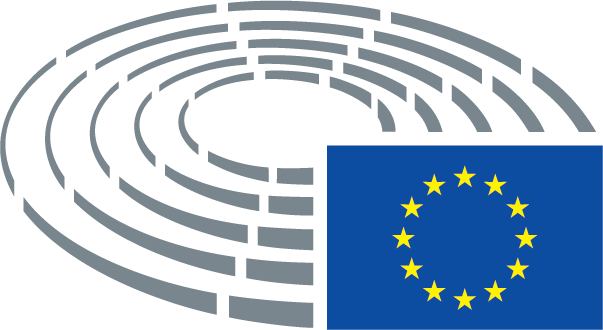 Datum sprejetja25.1.2017Izid končnega glasovanja+:–:0:438043804380Poslanci, navzoči pri končnem glasovanjuLaura Agea, Brando Benifei, Vilija Blinkevičiūtė, Enrique Calvet Chambon, Ole Christensen, Martina Dlabajová, Labros Fundulis (Lampros Fountoulis), Arne Gericke, Marian Harkin, Czesław Hoc, Agnes Jongerius, Rina Ronja Kari, Jan Keller, Agnieszka Kozłowska-Rajewicz, Jean Lambert, Jérôme Lavrilleux, Patrick Le Hyaric, Jeroen Lenaers, Verónica Lope Fontagné, Javi López, Thomas Mann, Dominique Martin, Joëlle Mélin, Elisabeth Morin-Chartier, João Pimenta Lopes, Georgi Pirinski, Terry Reintke, Sofia Ribeiro, Robert Rochefort, Claude Rolin, Anne Sander, Sven Schulze, Siôn Simon, Jutta Steinruck, Romana Tomc, Yana Toom, Ulrike Trebesius, Marita Ulvskog, Renate Weber, Jana ŽitňanskáLaura Agea, Brando Benifei, Vilija Blinkevičiūtė, Enrique Calvet Chambon, Ole Christensen, Martina Dlabajová, Labros Fundulis (Lampros Fountoulis), Arne Gericke, Marian Harkin, Czesław Hoc, Agnes Jongerius, Rina Ronja Kari, Jan Keller, Agnieszka Kozłowska-Rajewicz, Jean Lambert, Jérôme Lavrilleux, Patrick Le Hyaric, Jeroen Lenaers, Verónica Lope Fontagné, Javi López, Thomas Mann, Dominique Martin, Joëlle Mélin, Elisabeth Morin-Chartier, João Pimenta Lopes, Georgi Pirinski, Terry Reintke, Sofia Ribeiro, Robert Rochefort, Claude Rolin, Anne Sander, Sven Schulze, Siôn Simon, Jutta Steinruck, Romana Tomc, Yana Toom, Ulrike Trebesius, Marita Ulvskog, Renate Weber, Jana ŽitňanskáLaura Agea, Brando Benifei, Vilija Blinkevičiūtė, Enrique Calvet Chambon, Ole Christensen, Martina Dlabajová, Labros Fundulis (Lampros Fountoulis), Arne Gericke, Marian Harkin, Czesław Hoc, Agnes Jongerius, Rina Ronja Kari, Jan Keller, Agnieszka Kozłowska-Rajewicz, Jean Lambert, Jérôme Lavrilleux, Patrick Le Hyaric, Jeroen Lenaers, Verónica Lope Fontagné, Javi López, Thomas Mann, Dominique Martin, Joëlle Mélin, Elisabeth Morin-Chartier, João Pimenta Lopes, Georgi Pirinski, Terry Reintke, Sofia Ribeiro, Robert Rochefort, Claude Rolin, Anne Sander, Sven Schulze, Siôn Simon, Jutta Steinruck, Romana Tomc, Yana Toom, Ulrike Trebesius, Marita Ulvskog, Renate Weber, Jana ŽitňanskáLaura Agea, Brando Benifei, Vilija Blinkevičiūtė, Enrique Calvet Chambon, Ole Christensen, Martina Dlabajová, Labros Fundulis (Lampros Fountoulis), Arne Gericke, Marian Harkin, Czesław Hoc, Agnes Jongerius, Rina Ronja Kari, Jan Keller, Agnieszka Kozłowska-Rajewicz, Jean Lambert, Jérôme Lavrilleux, Patrick Le Hyaric, Jeroen Lenaers, Verónica Lope Fontagné, Javi López, Thomas Mann, Dominique Martin, Joëlle Mélin, Elisabeth Morin-Chartier, João Pimenta Lopes, Georgi Pirinski, Terry Reintke, Sofia Ribeiro, Robert Rochefort, Claude Rolin, Anne Sander, Sven Schulze, Siôn Simon, Jutta Steinruck, Romana Tomc, Yana Toom, Ulrike Trebesius, Marita Ulvskog, Renate Weber, Jana ŽitňanskáNamestniki, navzoči pri končnem glasovanjuGeorges Bach, Heinz K. Becker, Lynn Boylan, Dieter-Lebrecht Koch, Paloma López Bermejo, Edouard Martin, Evelyn Regner, Csaba Sógor, Helga Stevens, Flavio ZanonatoGeorges Bach, Heinz K. Becker, Lynn Boylan, Dieter-Lebrecht Koch, Paloma López Bermejo, Edouard Martin, Evelyn Regner, Csaba Sógor, Helga Stevens, Flavio ZanonatoGeorges Bach, Heinz K. Becker, Lynn Boylan, Dieter-Lebrecht Koch, Paloma López Bermejo, Edouard Martin, Evelyn Regner, Csaba Sógor, Helga Stevens, Flavio ZanonatoGeorges Bach, Heinz K. Becker, Lynn Boylan, Dieter-Lebrecht Koch, Paloma López Bermejo, Edouard Martin, Evelyn Regner, Csaba Sógor, Helga Stevens, Flavio ZanonatoNamestniki (člen 200(2)), navzoči pri končnem glasovanjuMarco ValliMarco ValliMarco ValliMarco Valli43+ALDEEFDDGUE/NGLPPES&DVERTS/ALEEnrique Calvet Chambon, Martina Dlabajová, Marian Harkin, Robert Rochefort, Yana Toom, Renate WeberLaura Agea, Marco ValliLynn Boylan, Rina Ronja Kari, Patrick Le Hyaric, Paloma López Bermejo, João Pimenta LopesGeorges Bach, Heinz K. Becker, Dieter-Lebrecht Koch, Agnieszka Kozłowska-Rajewicz, Jérôme Lavrilleux, Jeroen Lenaers, Verónica Lope Fontagné, Thomas Mann, Elisabeth Morin-Chartier, Sofia Ribeiro, Claude Rolin, Anne Sander, Sven Schulze, Csaba Sógor, Romana TomcBrando Benifei, Vilija Blinkevičiūtė, Ole Christensen, Agnes Jongerius, Jan Keller, Javi López, Edouard Martin, Georgi Pirinski, Evelyn Regner, Siôn Simon, Jutta Steinruck, Marita Ulvskog, Flavio ZanonatoJean Lambert, Terry Reintke8-ECRENFNIArne Gericke, Czesław Hoc, Helga Stevens, Ulrike Trebesius, Jana ŽitňanskáDominique Martin, Joëlle MélinLabros Fundulis (Lampros Fountoulis)00